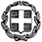 2ο ΓΥΜΝΑΣΙΟ ΑΜΑΡΟΥΣΙΟΥ                                                            ΠΡΟΣ: ΔΔΕ Β΄ΑΘΗΝΑΣ,Μεγάλου Αλεξάνδρου 125, 15125 ΜαρούσιΤηλ./Fax: 210-8027933                                                                    Τμήμα Εκδρομώνe-mail: mail@2gym-amarous.att.sch.grΘέμα: "Προκήρυξη εκδήλωσης ενδιαφέροντος για εκπαιδευτική επίσκεψη της Γ΄ Γυμνασίου, στο εσωτερικό, με διανυκτερεύσεις, στο πλαίσιο του Αναλυτικού Προγράμματος" Σχετ.: "Υ.Α. 33120/ΓΔ4/28.02.2017 (ΦΕΚ 681/ τ. Β΄/06.03.2017")Η Διευθύντρια                                                                                                                                     Δρ. Μαρία Παζάρσκη ______________________________________________________________________________Σας υπενθυμίζουμε ότι: α) η προσφορά κατατίθεται κλειστή σε έντυπη μορφή(όχι με email ή fax) στο σχολείο και β) με κάθε προσφορά κατατίθεται από το ταξιδιωτικό γραφείο απαραιτήτως και Υπεύθυνη Δήλωση ότι διαθέτει βεβαίωση συνδρομής των νόμιμων προϋποθέσεων λειτουργίας τουριστικού γραφείου, η οποία βρίσκεται σε ισχύ.Παρακαλούμε μη ξεχνάτε να ελέγχετε την ανάρτηση της προκήρυξής σας στην ιστοσελίδα της Δ.Δ.Ε. Β’ Αθήνας (στο σύνδεσμο «ΠΡΟΒΟΛΗ ΠΡΟΚΗΡΥΞΕΩΝ»).ΕΛΛΗΝΙΚΗ ΔΗΜΟΚΡΑΤΙΑΥΠΟΥΡΓΕΙΟ  ΠΑΙΔΕΙΑΣ, EΡΕΥΝΑΣΚΑΙ ΘΡΗΣΚΕΥΜΑΤΩΝ- - - - -ΠΕΡΙΦΕΡΕΙΑΚΗ Δ/ΝΣΗ Π.Ε. ΚΑΙ Δ.Ε. ΑΤΤΙΚΗΣΔΙΕΥΘΥΝΣΗ ΔΕΥΤΕΡΟΒΑΘΜΙΑΣ ΕΚΠΑΙΔΕΥΣΗΣΒ΄ ΑΘΗΝΑΣΜαρούσι, 01-03-2019Αρ. Πρ. 1361ΣΧΟΛΕΙΟ             2ο ΓΥΜΝΑΣΙΟ ΑΜΑΡΟΥΣΙΟΥΜεγ. Αλεξάνδρου 125,   15125 Μαρούσι Τηλ. 2108027933, Φαξ: 2108027933e-mail: mail@2gym-amarous.att.sch.gr                2ΠΡΟΟΡΙΣΜΟΣ/ΟΙ-ΗΜΕΡΟΜΗΝΙΑ ΑΝΑΧΩΡΗΣΗΣ ΚΑΙ ΕΠΙΣΤΡΟΦΗΣΤρίκαλα. Διαμονή στην Καλαμπάκα Τρικάλων. Αναχώρηση από Αθήνα 04-04-2019, επιστροφή στην Αθήνα 06-04-2019.3ΠΡΟΒΛΕΠΟΜΕΝΟΣ ΑΡΙΘΜΟΣ ΣΥΜΜΕΤΕΧΟΝΤΩΝ(ΜΑΘΗΤΕΣ-ΚΑΘΗΓΗΤΕΣ)28 κορίτσια & 28 αγόρια, σύνολο 56 (πενήντα έξι) μαθητές/τριες, ένας αρχηγός και τρεις συνοδοί καθηγητές.4ΜΕΤΑΦΟΡΙΚΟ ΜΕΣΟ/Α-ΠΡΟΣΘΕΤΕΣ ΠΡΟΔΙΑΓΡΑΦΕΣΠούλμαν πολυτελές, κλιματιζόμενο, εφοδιασμένο με ζώνες ασφαλείας, δελτίο καταλληλότητας, καλά ελαστικά, να διαθέτει γενικά όλες τις προβλεπόμενες προδιαγραφές από την ελληνική νομοθεσία και έμπειρο οδηγό με επαγγελματική άδεια. Το πούλμαν των συγκεκριμένων προδιαγραφών να διατίθεται όλες τις μέρες της εκδρομής για μετακινήσεις και επισκέψεις του προγράμματος της εκδρομής που θα διαμορφώσει το σχολείο.5ΚΑΤΗΓΟΡΙΑ ΚΑΤΑΛΥΜΑΤΟΣ-ΠΡΟΣΘΕΤΕΣ ΠΡΟΔΙΑΓΡΑΦΕΣ(ΜΟΝΟΚΛΙΝΑ/ΔΙΚΛΙΝΑ/ΤΡΙΚΛΙΝΑ-ΠΡΩΙΝΟ Ή ΗΜΙΔΙΑΤΡΟΦΗ) Ξενοδοχείο 4*(αστέρων) στην Καλαμπάκα Τρικάλων, με 24ωρη ρεσεψιόν και προσωπικό ασφαλείας σε κάθε περίπτωση. Δωμάτια τρίκλινα, τετράκλινα για τους μαθητές και μονόκλινα για τους καθηγητές, τα οποία να μην είναι διασκορπισμένα ανά το ξενοδοχείο και να βρίσκονται κοντά στα δωμάτια των συνοδών καθηγητών, σε ενιαίο κτήριο και να μην είναι bungalows. Τα κλιμακοστάσια, οι διάδρομοι και οι κοινόχρηστοι χώροι να είναι κλειστοί και όχι ημιυπαίθριοι. Ημιδιατροφή (πρωινό-δείπνο). Να υπάρχει γραπτή επιβεβαίωση των ξενοδοχείων για διαθεσιμότητα δωματίων στις συγκεκριμένες ημερομηνίες. Να υπάρχει γραπτή επιβεβαίωση κράτησης θέσεων από το επιλεγέν πρακτορείο μετά την ανάθεση.6ΛΟΙΠΕΣ ΥΠΗΡΕΣΙΕΣ (ΠΡΟΓΡΑΜΜΑ, ΠΑΡΑΚΟΛΟΥΘΗΣΗ ΕΚΔΗΛΩΣΕΩΝ, ΕΠΙΣΚΕΨΗ ΧΩΡΩΝ, ΓΕΥΜΑΤΑ κ.τ.λ.))Πρόγραμμα Πέμπτη 04-04-2019:   7.00 Συγκέντρωση στο σχολείο. 07.30 Αναχώρηση από το σχολείο με προορισμό το Νομό Καρδίτσας και συγκεκριμένα τη Λίμνη Πλαστήρα, γύρος της λίμνης, Νεοχώρι Καρδίτσας, Δάσος Μπελοκομίτη, γεύμα στο χωριό Λαμπερό του ίδιου νομού, άφιξη στο ξενοδοχείο, τακτοποίηση στα δωμάτια, δείπνο, ξεκούραση.Παρασκευή 05-04-2019: Πρωινό στο ξενοδοχείο. 9:00 Αναχώρηση για την Πύλη  Τρικάλων με το Πέτρινο τοξωτό Γεφύρι, στη συνέχεια Ελάτη και Περτούλι και έπειτα επίσκεψη στην πόλη των Τρικάλων και περιήγηση στην πόλη. Επιστροφή στο ξενοδοχείο, δείπνο, ξεκούραση. Σάββατο 06-04-2019. Πρωινό στο ξενοδοχείο. 09:00  αναχώρηση για επίσκεψη στα μοναστήρια των Μετεώρων και στη συνέχεια βόλτα στην Καλαμπάκα και επίσκεψη στο Μουσείο Μανιταριών. Επιστροφή για την Αθήνα με στάση στην πόλη των Τρικάλων για γεύμα και βόλτα. Άφιξη στο Μαρούσι, στο χώρο του σχολείου 21.00 μ.μ.ΤΟ ΠΡΟΓΡΑΜΜΑ ΕΝΔΕΧΟΜΕΝΩΣ ΝΑ ΑΛΛΑΞΕΙ ΚΑΤΟΠΙΝ ΣΥΝΕΝΝΟΗΣΗΣ ΜΕ ΤΟ ΤΑΞΙΔΙΩΤΙΚΟ ΓΡΑΦΕΙΟ. 7ΥΠΟΧΡΕΩΤΙΚΗ ΑΣΦΑΛΙΣΗ ΕΥΘΥΝΗΣ ΔΙΟΡΓΑΝΩΤΗ(ΜΟΝΟ ΕΑΝ ΠΡΟΚΕΙΤΑΙ ΓΙΑ ΠΟΛΥΗΜΕΡΗ ΕΚΔΡΟΜΗ)ΝΑΙ8ΠΡΟΣΘΕΤΗ ΠΡΟΑΙΡΕΤΙΚΗ ΑΣΦΑΛΙΣΗ ΚΑΛΥΨΗΣΕΞΟΔΩΝ ΣΕ ΠΕΡΙΠΤΩΣΗ ΑΤΥΧΗΜΑΤΟΣ  Ή ΑΣΘΕΝΕΙΑΣ ΝΑΙ (συμπεριλαμβανομένης και της Ασφάλισης για ιατροφαρμακευτική περίθαλψη μαθητών και καθηγητών)9ΤΕΛΙΚΗ ΣΥΝΟΛΙΚΗ ΤΙΜΗ ΟΡΓΑΝΩΜΕΝΟΥ ΤΑΞΙΔΙΟΥ(ΣΥΜΠΕΡΙΛΑΜΒΑΝΟΜΕΝΟΥ  Φ.Π.Α.)ΝΑΙ10ΕΠΙΒΑΡΥΝΣΗ ΑΝΑ ΜΑΘΗΤΗ (ΣΥΜΠΕΡΙΛΑΜΒΑΝΟΜΕΝΟΥ Φ.Π.Α.)ΝΑΙ11ΚΑΤΑΛΗΚΤΙΚΗ ΗΜΕΡΟΜΗΝΙΑ ΚΑΙ ΩΡΑ ΥΠΟΒΟΛΗΣ ΠΡΟΣΦΟΡΑΣΠαρασκευή 8 Μαρτίου 2019, ώρα 12.0012ΗΜΕΡΟΜΗΝΙΑ ΚΑΙ ΩΡΑ ΑΝΟΙΓΜΑΤΟΣ ΠΡΟΣΦΟΡΩΝΠαρασκευή 8 Μαρτίου 2019, ώρα 12.30.* Επιπροσθέτως επιθυμούμε:-  Υπεύθυνη Δήλωση ότι συντρέχουν οι νόμιμες προϋποθέσεις λειτουργίας του τουριστικού γραφείου.- Επιστροφή της προκαταβολής από το ταξιδιωτικό γραφείο σε περίπτωση ακύρωσης της εκδρομής.- Σε περίπτωση απουσίας μαθητών να μη γίνει καμία αναπροσαρμογή και καμία επιπλέον επιβάρυνση στην ήδη συμφωνημένη τιμή ανά μαθητή. Το κόστος να παραμείνει σταθερό ανά μαθητή.